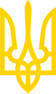 МІНІСТЕРСТВО СОЦІАЛЬНОЇ ПОЛІТИКИ УКРАЇНИНАКАЗЗареєстровано в Міністерстві юстиції України
13 жовтня 2020 р. за N 1007/35290Про затвердження форми звітності N 10-ПОІ (річна) "Звіт про зайнятість і працевлаштування осіб з інвалідністю" та Інструкції щодо її заповненняІз змінами і доповненнями, внесеними
наказами Міністерства соціальної політики України
 від 18 грудня 2020 року N 821,
 від 13 жовтня 2021 року N 589Відповідно до пункту 2 Порядку подання підприємствами, установами, організаціями та фізичними особами, що використовують найману працю, звітів про зайнятість і працевлаштування осіб з інвалідністю та інформації, необхідної для організації їх працевлаштування, затвердженого постановою Кабінету Міністрів України від 31 січня 2007 року N 70 (зі змінами), та з метою удосконалення форми звітності про зайнятість і працевлаштування осіб з інвалідністюНАКАЗУЮ:1. Затвердити такі, що додаються:форму звітності N 10-ПОІ (річна) "Звіт про зайнятість і працевлаштування осіб з інвалідністю";Інструкцію щодо заповнення форми звітності N 10-ПОІ (річна) "Звіт про зайнятість і працевлаштування осіб з інвалідністю".2. Визнати таким, що втратив чинність, наказ Міністерства праці та соціальної політики України від 10 лютого 2007 року N 42 "Про затвердження форми звітності N 10-ПІ (річна) "Звіт про зайнятість і працевлаштування інвалідів" та Інструкції щодо заповнення форми звітності N 10-ПІ (річна) "Звіт про зайнятість і працевлаштування інвалідів", зареєстрований у Міністерстві юстиції України 13 лютого 2007 року за N 117/13384 (зі змінами).3. Форму звітності та Інструкцію щодо її заповнення, затверджені цим наказом, увести в дію починаючи зі звіту за 2020 рік.4. Директорату соціального захисту прав осіб з інвалідністю (Полякова О. Ю.) забезпечити подання цього наказу на державну реєстрацію до Міністерства юстиції України в установленому законодавством порядку.5. Цей наказ набирає чинності з дня його офіційного опублікування.6. Контроль за виконанням цього наказу покласти на заступника Міністра Музиченка В. В.ЗАТВЕРДЖЕНО
Наказ Міністерства соціальної політики України
27 серпня 2020 року N 591ЗВІТНІСТЬЗвіт про зайнятість і працевлаштування осіб з інвалідністюза 20___ рікКількість працівників та фонд оплати праціДодаток
до форми N 10-ПОІ (річна) "Звіт про зайнятість і працевлаштування осіб з інвалідністю"ПЕРЕЛІК
підприємств, що увійшли до складу господарського об'єднання, та/або відокремлених підрозділів роботодавця(надається роботодавцями, зазначеними в п. 1 Інструкції щодо заповнення форми звітності N 10-ПОІ (річна) "Звіт про зайнятість і працевлаштування осіб з інвалідністю")(форма N 10-ПОІ із змінами, внесеними згідно з наказами
 Міністерства соціальної політики України від 18.12.2020 р. N 821,
від 13.10.2021 р. N 589)ЗАТВЕРДЖЕНО
Наказ Міністерства соціальної політики України
27 серпня 2020 року N 591Зареєстровано
у Міністерстві юстиції України
13 жовтня 2020 р. за N 1007/35290ІНСТРУКЦІЯ
щодо заповнення форми звітності N 10-ПОІ (річна) "Звіт про зайнятість і працевлаштування осіб з інвалідністю"1. Форму звітності N 10-ПОІ (річна) "Звіт про зайнятість і працевлаштування осіб з інвалідністю" (далі - звіт) заповнюють державною мовою підприємства, установи, організації, у тому числі підприємства, організації громадських організацій осіб з інвалідністю, фізичні особи, що використовують найману працю, в яких за основним місцем роботи працює вісім і більше осіб (далі - роботодавці).2. Звіт підписується керівником (власником). У звіті чітко і розбірливо має бути заповнено всі графи та рядки. Замість відсутніх даних проставляється прочерк. Виправлення підтверджується підписом керівника.(пункт 2 із змінами, внесеними згідно з наказом
 Міністерства соціальної політики України від 18.12.2020 р. N 821)3. Роботодавці, які мають відокремлені підрозділи, належать до числа роботодавців, що повністю утримуються за рахунок коштів державного або місцевих бюджетів, чи господарських об'єднань, створених з метою координації виробничої, наукової та іншої діяльності для вирішення спільних економічних та соціальних завдань відповідно до статті 19 Закону України "Про основи соціальної захищеності осіб з інвалідністю в Україні" (далі - Закон), разом зі звітом надають до відділення Фонду соціального захисту осіб з інвалідністю за своїм місцезнаходженням документи, визначені Порядком подання підприємствами, установами, організаціями та фізичними особами, що використовують найману працю, звітів про зайнятість і працевлаштування осіб з інвалідністю та інформації, необхідної для організації їх працевлаштування, затвердженим постановою Кабінету Міністрів України від 31 січня 2007 року N 70 (зі змінами), а також перелік підприємств за формою згідно з додатком до звіту.(пункт 3 із змінами, внесеними згідно з наказом
 Міністерства соціальної політики України від 13.10.2021 р. N 589)4. Адресна частина звіту та сітка кодів заповнюються роботодавцями за даними Єдиного державного реєстру підприємств та організацій України (ЄДРПОУ). Фізичні особи зазначають реєстраційний номер облікової картки платників податків чи серію (за наявності) та номер паспорта громадянина України (для фізичних осіб, які через свої релігійні переконання відмовляються від прийняття реєстраційного номера облікової картки платника податків та повідомити про це контролюючий орган і мають відмітку в паспорті).5. Щодо кількості працівників у звіті враховується розподіл за статтю (жінки та чоловіки), місцем фактичного проживання (місто або сільські населені пункти та селища міського типу), віком (від 18 до 35 років, від 36 до 60 років, понад 60 років).(пункт 5 із змінами, внесеними згідно з наказом
 Міністерства соціальної політики України від 18.12.2020 р. N 821)6. У рядку 01 відображається середньооблікова кількість штатних працівників облікового складу за звітний рік, яка визначається відповідно до пункту 3.2 глави 3 Інструкції зі статистики кількості працівників, затвердженої наказом Державного комітету статистики України від 28 вересня 2005 року N 286, зареєстрованої в Міністерстві юстиції України 30 листопада 2005 року за N 1442/11722.(пункт 6 із змінами, внесеними згідно з наказом
 Міністерства соціальної політики України від 18.12.2020 р. N 821)7. У рядку 02 відображається середньооблікова кількість штатних працівників за звітний рік, яким відповідно до чинного законодавства встановлено інвалідність, з розподілом за статтю, місцем фактичного проживання та віком.(абзац перший пункту 7 із змінами, внесеними згідно з наказом
 Міністерства соціальної політики України від 18.12.2020 р. N 821)Якщо фізичній особі, яка використовує працю найманих працівників, відповідно до чинного законодавства встановлено інвалідність, вона збільшує показник рядка 02 на одиницю.8. У рядку 03 відображається кількість осіб з інвалідністю - штатних працівників, які відповідно до нормативу робочих місць для забезпечення працевлаштування осіб з інвалідністю, установленого статтею 19 Закону, повинні працювати на робочих місцях, створених роботодавцем.Показник рядка 03 для роботодавців, у яких працює від 25 осіб, визначається шляхом множення показника рядка 01 на 4 %; для роботодавців, у яких працює від 8 до 25 осіб, дорівнює 1.9. Дані щодо середньооблікової кількості штатних працівників облікового складу (рядок 01), середньооблікової кількості штатних працівників, яким відповідно до чинного законодавства встановлено інвалідність (рядок 02), та кількості осіб з інвалідністю, які повинні працювати на робочих місцях (рядок 03), відображаються в цілих одиницях. Якщо при обчисленні виникає дробове число, застосовується правило заокруглення до цілого: якщо після коми число від 1 до 4, заокруглення відбувається в бік зменшення, від 5 до 9 - в бік збільшення.10. У рядку 04 відображається сума фонду оплати праці штатних працівників облікового складу, зазначених у рядку 01, за звітний рік.(пункт 10 із змінами, внесеними згідно з наказом
 Міністерства соціальної політики України від 18.12.2020 р. N 821)11. У рядку 05 відображається середньорічна заробітна плата штатного працівника, яка розраховується за формулою:12. У рядку 06 відображається сума коштів адміністративно-господарських санкцій, яку повинен сплатити роботодавець у разі невиконання нормативу.Для роботодавців, у яких працює 25 осіб і більше, сума коштів адміністративно-господарських санкцій дорівнює:рядок 06 = (рядок 03 - рядок 02) × рядок 05.Для роботодавців, у яких працює від 15 до 25 осіб, сума коштів адміністративно-господарських санкцій дорівнює:рядок 06 = 1 × рядок 05.Для роботодавців, у яких працює від 8 до 15 осіб, сума коштів адміністративно-господарських санкцій дорівнює:27.08.2020м. КиївN 591МіністрМ. ЛазебнаФорма N 10-ПОІ
(річна)ЗАТВЕРДЖЕНО
Наказ Міністерства соціальної політики України
27 серпня 2020 року N 591
за погодженням з ДержстатомРеспондент:Найменування юридичної особи / прізвище, ім'я, по батькові (за наявності) фізичної особи: _______
__________________________________Місцезнаходження: __________________________________
__________________________________
                    (вулиця (провулок, площа тощо), N будинку / корпусу, N квартири / офісу, населений пункт, район,
                                                            область / Автономна Республіка Крим, поштовий індекс)Адреса здійснення діяльності, щодо якої подається форма звітності: ___________________________
__________________________________
                  (вулиця (провулок, площа тощо), N будинку / корпусу, N квартири / офісу, населений пункт, район,
                                                          область / Автономна Республіка Крим, поштовий індекс)Коди організації-респондентаКоди організації-респондентаКоди організації-респондентаКоди організації-респондентаКоди організації-респондентаКоди організації-респондентаза ЄДРПОУ / реєстраційний номер облікової картки платника податків або серія (за наявності) та номер паспорта*території (КОАТУУ)виду економічної діяльності (КВЕД)ознаки неприбутковості відповідно до Реєстру неприбуткових установ та організаційорганізаційно-правової форми господарювання (ДК 002:2004; КОПФГ)форми фінансування
(бюджет - 1, госпрозрахунок - 2, за рахунок членських внесків - 3, змішана - 4)123456Найменування банку __________________________________Код банку _________________ N поточного рахунку __________________________________Код ряд-
каФак-
тич-
но за рікЗ нихЗ нихФактично проживаютьФактично проживаютьФактично проживаютьФактично проживаютьЗа віком (повних років)За віком (повних років)За віком (повних років)За віком (повних років)За віком (повних років)За віком (повних років)Код ряд-
каФак-
тич-
но за рікчоловікижінкиу містіу містіу сільських населених пунктах та селищах міського типуу сільських населених пунктах та селищах міського типувід 18 до 35 роківвід 18 до 35 роківвід 36 до 60 роківвід 36 до 60 роківпонад 60 роківпонад 60 роківКод ряд-
каФак-
тич-
но за рікчоловікижінкичоло-
вікижін-
кичоло-
вікижін-
кичоло-
вікижін-
кичоло-
вікижін-
кичоло-
вікижін-
киАБ12345678910111213Середньооблікова кількість штатних працівників облікового складу, осіб01××××××××××××з них: середньооблікова кількість штатних працівників, яким відповідно до чинного законодавства встановлено інвалідність, осіб02Кількість осіб з інвалідністю - штатних працівників, які повинні працювати на робочих місцях, створених відповідно до вимог статті 19 Закону України "Про основи соціальної захищеності осіб з інвалідністю в Україні"03××××××××××××Фонд оплати праці штатних працівників, тис. грн04××××××××××××Середньорічна заробітна плата штатного працівника, грн05××××××××××××Сума коштів адміністративно-господарських санкцій за невиконання нормативу робочих місць для працевлаштування осіб з інвалідністю, грн06××××××××××××__________________________________
(підпис керівника (власника))__________________________________
(Власне ім'я ПРІЗВИЩЕ)____________________________________________________________________телефон: _________________ факс: ________________ електронна адреса: ________________________________
* Фізичні особи, які через свої релігійні переконання відмовились від прийняття реєстраційного номера облікової картки платника податків, повідомили про це відповідний контролюючий орган і мають відмітку в паспорті.телефон: _________________ факс: ________________ електронна адреса: ________________________________
* Фізичні особи, які через свої релігійні переконання відмовились від прийняття реєстраційного номера облікової картки платника податків, повідомили про це відповідний контролюючий орган і мають відмітку в паспорті.Генеральний директор Директорату
соціального захисту прав
осіб з інвалідністюО. ПоляковаN з/пПовна назва підприємств, що увійшли до складу господарського об'єднання, відокремлених підрозділівМісцезнаходження, телефон підприємств, що увійшли до складу господарського об'єднання, відокремлених підрозділівІдентифікаційні коди (за ЄДРПОУ) підприємств, що увійшли до складу господарського об'єднання, відокремлених підрозділівСередньооблікова кількість штатних працівників облікового складу підприємств, що увійшли до складу господарського об'єднання, осібСередньооблікова кількість штатних працівників, яким відповідно до чинного законодавства встановлено інвалідність, підприємств, що увійшли до складу господарського об'єднання, осібКількість робочих місць для працевлаштування осіб з інвалідністю зарахована до нормативу таких робочих місць для підприємств, що увійшли до складу господарського об'єднанняАдреса відділення Фонду соціального захисту осіб з інвалідністю за місцезнаходженням підприємств, що увійшли до складу господарського об'єднання, відокремлених підрозділів12345678__________________________________
(підпис керівника (власника))__________________________________
(Власне ім'я ПРІЗВИЩЕ)____________________________________________________________________телефон: __________________ факс: _________________ електронна адреса: ____________________телефон: __________________ факс: _________________ електронна адреса: ____________________Генеральний директор Директорату
соціального захисту прав
осіб з інвалідністюО. Поляковарядок 05 =рядок 04 × 1000.
рядок 01рядок 06 = 1 ×рядок 05.
2Генеральний директор Директорату
соціального захисту прав
осіб з інвалідністюО. Полякова© ТОВ "Інформаційно-аналітичний центр "ЛІГА", 2022
© ТОВ "ЛІГА ЗАКОН", 2022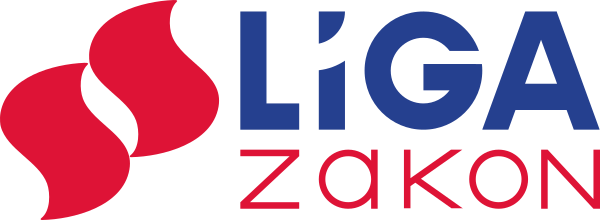 